УКАЗАНИЕО внесении изменения и дополнения в Инструкцию Приднестровского республиканского банка от 24 августа 2018 года N 37-И «О порядке осуществления валютного контроля за репатриацией валютных средств при экспорте товаров из Приднестровской Молдавской Республики» (регистрационный N 8450 от 3 октября 2018 года) (САЗ 18-40)Утверждено Решением правленияПриднестровского республиканского банкаПротокол N 51 от25 октября 2019 годаСогласовано: Государственный таможенный комитет Приднестровской Молдавской Республики Зарегистрировано Министерством юстицииПриднестровской Молдавской Республики6 ноября 2019Регистрационный N 9152(номер опубликования: 2019001230)(САЗ 19-43)Настоящее Указание разработано в соответствии с Законом Приднестровской Молдавской Республики от 7 мая 2007 года N 212-З-IV «О центральном банке Приднестровской Молдавской Республики» (САЗ 07-20) в действующей редакции, Законом Приднестровской Молдавской Республики от 6 июня 1995 года «О валютном регулировании и валютном контроле» (СЗМР 95-2)в действующей редакции, Таможенным кодексом Приднестровской Молдавской Республики.1. Внести в Инструкцию Приднестровского республиканского банка от 24 августа 2018 года N 37-И «О порядке осуществления валютного контроля за репатриацией валютных средств при экспорте товаров из Приднестровской Молдавской Республики» (регистрационный N 8450 от 3 октября 2018 года) (САЗ 18-40)с изменениями и дополнениями, внесенными указанием Приднестровского республиканского банка 
от 22 марта 2019 года N1146-У (регистрационный N8796 от 10 апреля 2019 года) 
(САЗ 19-14)следующие изменение и дополнение:а) в первом предложении пункта 34 Инструкции слова «хозяйствующих субъектов» заменить словом «экспортеров»;б) таблицу Структуры форматного электронного документа «Декларация о репатриации» Приложения N1 к Инструкции дополнить строкой с номером поля 27 следующего содержания:2. Настоящее Указание вступает в силу по истечении 7 (семи) рабочих дней со дня официального опубликования.г. Тирасполь «25» октября 2019 годаN 1198-УБАНКА РЕПУБЛИКАНЭНИСТРЯНЭ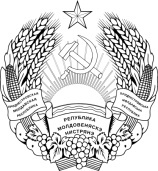 ПРИДНIСТРОВСЬКИЙРЕСПУБЛIКАНСЬКИЙ БАНКПРИДНЕСТРОВСКИЙ РЕСПУБЛИКАНСКИЙБАНКПРИДНЕСТРОВСКИЙ РЕСПУБЛИКАНСКИЙБАНКПРИДНЕСТРОВСКИЙ РЕСПУБЛИКАНСКИЙБАНК«27.Сумма нерепатриированной экспортной валютной выручкиВ формате 0.00В поле указывается сумма нерепатриированной экспортной валютной выручки по декларации о репатриации, находящейся на контроле Приднестровского республиканского банка, на дату формирования запроса. ».Председатель Приднестровского республиканского банкаВ. С. ТидваСОГЛАСОВАНОПредседатель Государственного таможенного комитетаПриднестровской Молдавской РеспубликиВ. Н. Нягу